649459, Россия, Республика Алтай, Усть-Канский район, с.Коргон,ул.набережная, 18, тел.факс 838847-26546, эл.адрес: admkorgon@mail.ruПОСТАНОВЛЕНИЕ                                                                            JOПот «26»  июня 2017 год                       №          22                                  с. Коргон Об утверждении целевой программы«Социальная адаптация и реабилитация гражданна территории Коргонского сельского поселения,отбывших наказание за террористическую и экстремистскуюдеятельность, на 2017 – 2020 годы»В соответствии с Федеральным законом от 06.10.2003 № 131-ФЗ "Об общих принципах организации местного самоуправления в Российской Федерации", Федеральным законом от 25.07.2002  № 114-ФЗ "О противодействии экстремистской деятельности", Федеральным законом от 06.03.2006 № 35-ФЗ "О противодействии терроризму", Указом Президента Российской Федерации от 15.02.2006  № 116 "О мерах по противодействию терроризму", Концепцией противодействия терроризму в Российской Федерации, утвержденной Президентом Российской Федерации 05.10.2009 годаПОСТАНОВЛЯЮ:1. Утвердить целевую программу «Социальная адаптация и реабилитация граждан на территории Коргонского сельского поселения, отбывших наказание за террористическую и экстремистскую деятельность, на 2017 – 2020 годы» согласно приложения №12. Настоящее постановление вступает в силу с момента его подписания и подлежит официальному опубликованию (обнародованию).3. Контроль за исполнением настоящего Постановления оставляю за собой.Глава Коргонского Сельского поселения                                                                                          И.Д. Алачев        Приложение № 1               к постановлению главыКоргонского сельского поселения Ведомственная целевая программа «Социальная адаптация и реабилитация граждан на территории Коргонского сельского поселения, отбывших наказание за террористическую и экстремистскую деятельность на 2017 – 2020 годы»I. ПАСПОРТ целевой программыI. Характеристика проблемы, на решение которой направлена программа      Устойчивая тенденция к ухудшению экономических условий жизни основной массы населения страны, в том числе семей с несовершеннолетними детьми, приводит к росту психоэмоциональных перегрузок и усилению кризиса в семейных отношениях. В свою очередь, указанные обстоятельства способствуют возрождению детской безнадзорности, подростковой преступности как социального явления.       Исполнение наказания обуславливает необходимость адаптации осужденного к условиям жизни в исправительном учреждении, что нередко связано с усвоением нравов далеко не лучшей среды. После освобождения и возвращения в прежнее социальное окружение адаптационная проблема возникает иногда даже у тех лиц, которые совершили преступление случайно, под воздействием неблагоприятных обстоятельств.Социальная адаптация освобожденных из мест лишения свободы может быть обеспечена наличием положительной социальной направленности микросреды и личности судимого.       В современных условиях необходимы достаточные капитальные вложения для проведения мероприятий по социальной адаптации и реабилитации несовершеннолетних, находящихся в конфликте с законом.      Одной из основных причин сложившейся ситуации является недостаточно эффективная работа с семьями группы риска, недостаточное количество институтов ресоциализации подростков, состоящих на учёте в подразделениях по делам несовершеннолетних и комиссиях по делам несовершеннолетних и защите их прав, совершивших правонарушения и преступления, отбывающих наказание.          В целях обеспечения эффективности и качества реабилитационного процесса во взаимодействии всех его участников предусмотрено создание на территории Коргонского сельского поселения функционального модуля, создание системы социально-психологической и профессиональной реабилитации граждан, в том числе несовершеннолетних, подлежащих освобождению, освобождённых из мест лишения свободы, склонных к совершению правонарушений и преступлений.       Дальнейшая реализация мероприятий программы позволит выстроить работу не только с правонарушителями, но с более широкой категорией сложных жизненных ситуаций детей и подростков. Позволит внедрить технологии восстановительного правосудия, создать добровольческое движение волонтёров - медиаторов "Мы вместе", клубов, направленных на профилактику правонарушений несовершеннолетних, находящихся в конфликте с законом, повысить профессиональный уровень специалистов, работающих с несовершеннолетними правонарушителями.         Создание условий для организации досуговых мероприятий, позволит отвлечь несовершеннолетних от правонарушений, повысит их занятость. Предполагается осуществить разработку и реализацию комплекса мер по реабилитации, решению вопросов занятости несовершеннолетних, организации их содержательного досуга. Основой профилактической и реабилитационной работы с детьми и подростками группы социального риска должны стать индивидуальные программы, предупреждающие асоциальное поведение несовершеннолетних, совершаемых правонарушения и преступления.II. Основная цель и задачи, сроки реализации Программы   Целью программы является профилактика девиантного поведения, преступности и правонарушений несовершеннолетних, в том числе повторных. Социализация и реабилитация несовершеннолетних правонарушителей. Социальная адаптация и реабилитация граждан, в том числе несовершеннолетних, освобождённых из мест лишения свободы.Для достижения цели Программы необходимо решение следующих задач:1) создание функционального модуля в Коргонского сельского поселения, призванного обеспечить эффективность и качество реабилитационного процесса во взаимодействии всех его участников;2) получение постоянной и объективной информации, ведение межведомственной базы данных о несовершеннолетних, нуждающихся в различных видах помощи, воспитательном контроле, обеспечение информационной деятельности;3) внедрение восстановительной технологии, технологии индивидуального социального сопровождения, и социальной реабилитации разных категорий несовершеннолетних, находящихся в конфликте с законом;4) создание банка инновационных региональных программ, методов и технологий работы с несовершеннолетними, находящимися в конфликте с законом;5) обеспечение организации взаимодействия с судами по индивидуальному социально-психологическому сопровождению несовершеннолетних;6) создание системы социально-психологической и профессиональной реабилитации граждан, в том числе несовершеннолетних, подлежащих освобождению, освобожденных из мест лишения свободы, склонных к совершению правонарушений и преступлений;7) создание и развитие добровольческих инициатив, клубов направленных на профилактику правонарушений несовершеннолетних, находящихся в конфликте с законом;8) повышение уровня профессиональной подготовки специалистов, занимающихся социальной адаптацией и реабилитацией несовершеннолетних правонарушителей;9) проведение анализа результатов работы по Программе.Программа рассчитана на реализацию в течение 2017-2020 годов.3. Система программных мероприятий ПрограммыОсновные мероприятия Программы направлены на достижение целей и выполнение задач Программы до 2020 года и являются основными приоритетами деятельности по осуществлению государственной политики по созданию условий для социальной адаптации граждан, подлежащих освобождению, освобожденных из мест лишения свободы.Мероприятия Программы сгруппированы по основным направлениям:- мероприятия организационного и материально-технического характера: -обеспечение получения постоянной и объективной информации, ведение межведомственной базы данных о несовершеннолетних, нуждающихся в различных видах помощи, воспитательном контроле;- внедрение восстановительной технологии, технологии индивидуального социального сопровождения, и социальной реабилитации разных категорий несовершеннолетних, находящихся в конфликте с законом;- обеспечение организации взаимодействия с судами по индивидуальному социально-психологическому сопровождению несовершеннолетних;- создание банка инновационных региональных программ, методов и технологий работы с несовершеннолетними, находящимися в конфликте с законом в ходе реализации программ которые будут распространяться в других муниципальных образованиях;- создание системы социально-психологической и профессиональной реабилитации граждан, в том числе несовершеннолетних, подлежащих освобождению, освобождённых из мест лишения свободы, склонных к совершению правонарушений и преступлений;- создание и развитие добровольческих инициатив, клубов, направленных на профилактику правонарушений несовершеннолетних, находящихся в конфликте с законом;- повышение уровня профессиональной подготовки специалистов, занимающихся социальной адаптацией и реабилитаций несовершеннолетних правонарушителей;- проведение анализа результатов работы по программе.-Мероприятия нормативно-правового характера.РЕСПУБЛИКА АЛТАЙ УСТЬ-КАНСКИЙ РАЙОН МУНИЦИПАЛЬНОЕ  ОБРАЗОВАНИЕ                            КОРГОНСКОЕ СЕЛЬСКОЕ ПОСЕЛЕНИЕАЛТАЙ РЕСПУБЛИКАНЫН КАН-ООЗЫ АЙМАКТЫН КОРГОН JУРТТЫН МУНИЦИПАЛ ТӦЗӦЛМӦЗИНИҤАДМИНИСТРАЦИЯЗЫНаименование
целевой программы (далее также -программа)Социальная адаптация граждан на территории Коргонского сельского поселения, освобожденных из мест лишения свободы, в Республике Алтай на 2017- 2020 годыНаименование программы Обеспечение социальной защищенности и занятости населенияМодернизация системы социальной поддержки населенияРазработчик программыСельская администрация Коргонского сельского поселения Усть-Канского районаЦели и задачи программыЦелью Программы является профилактика девиантного поведения, преступности и правонарушений несовершеннолетних, в том числе повторных. Социализация и реабилитация несовершеннолетних правонарушителей. Социальная адаптация и реабилитация граждан, в том числе несовершеннолетних, освобождённых из мест лишения свободы.
Задачи:
1) создание функционального модуля в Коргонском сельском поселении, призванного обеспечить эффективность и качество реабилитационного процесса во взаимодействии всех его участников;

2) получение постоянной и объективной информации, ведение межведомственной базы данных о несовершеннолетних, нуждающихся в различных видах помощи, воспитательном контроле, обеспечение информационной деятельности;

3) внедрение восстановительной технологии, технологии индивидуального социального сопро-вождения, и социальной реабилитации разных категорий несовершеннолетних, находящихся в конфликте с законом;

4) создание банка инновационных региональных программ, методов и технологий работы с несовершеннолетними, находящимися в конфликте с законом;

5) обеспечение организации взаимодействия с судами по индивидуальному социально-психологическому сопровождению несовершеннолетних;

6) создание системы социально-психологической и профессиональной реабилитации граждан, в том числе несовершеннолетних, подлежащих освобождению, освобожденных из мест лишения свободы, склонных к совершению правонарушений и преступлений;

7) создание и развитие добровольческих инициатив, клубов, направленных на профилактику правонарушений несовершеннолетних, находящихся в конфликте с законом;

8) повышение уровня профессиональной подготовки специалистов, занимающихся социальной адаптацией и реабилитацией несовершеннолетних правонарушителей;

9) проведение анализа результатов работы по ПрограммеПеречень подпрограмм или основных
мероприятийМероприятия Программы представлены по следующим направлениям:
мероприятия организационного и материально-технического характера;

создание функционального модуля в Коргонском сельском поселении, призванного обеспечить эффективность и качество реабилитационного процесса во взаимодействии всех его участников;

обеспечение получения постоянной и объективной информации, ведение межведомственной базы данных о несовершеннолетних, нуждающихся в различных видах помощи, воспитательном контроле;

внедрение восстановительной технологии, технологии индивидуального социального сопровождения, и социальной реабилитации разных категорий несовершеннолетних, находящихся в конфликте с законом;

обеспечение организации взаимодействия с судами по индивидуальному социально-психологическому сопровождению несовершеннолетних;

создание банка инновационных региональных программ, методов и технологий работы с несовершеннолетними, находящимися в конфликте с законом в ходе реализации программ которые будут распространяться в других муниципальных образованиях;

создание системы социально-психологической и профессиональной реабилитации граждан, в том числе несовершеннолетних, подлежащих освобождению, освобождённых из мест лишения свободы, склонных к совершению правонарушений и преступлений;

создание и развитие добровольческих инициатив, клубов, направленных на профилактику правонарушений несовершеннолетних, находящихся в конфликте с законом;

повышение уровня профессиональной подготовки специалистов, занимающихся социальной адаптацией и реабилитаций несовершеннолетних правонарушителей;

проведение анализа результатов работы по программе;

мероприятия нормативно-правового характера.реализацииПрограмма реализуется в один этап, срок реализации – 2017 - 2020годы источники
финансированияБез финансирования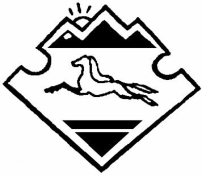 